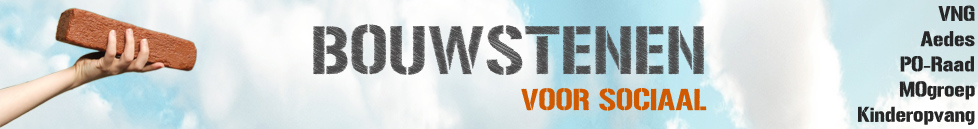 http://www.bouwstenenvoorsociaal.nl/Herbestemmen, transformeren, renoverenHerbestemmenrenoverentransformerenHet aantal leegstaande gebouwen groeit. Vaak bieden de gebouwen nog goede mogelijkheden voor herbestemming. Opvallend is dat een groot deel van de gebouwen een maatschappelijke functie krijgt.De onderliggende pagina's geven informatie over de achtergrond van het vraagstuk (onderzoeken en artikelen), tools en voorbeelden van succesvolle transformaties.AchtergrondinformatieRuimte om te wonen (aanhaakpunten)Tools voor transformatie en herbestemmingVoorbeelden van transformaties en herbestemmingen